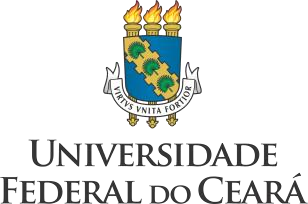 PRÓ-REITORIA DE GRADUAÇÃOCOORDENADORIA DE PLANEJAMENTO, INFORMAÇÃO E COMUNICAÇÃO (COPIC)O recurso relativo ao resultado das análises da documentação de matrícula deverá ser interposto pelo(a)  candidato(a), através do endereço eletrônico (recurso@prograd.ufc.br), sendo indispensável o envio do presente requerimento, fazendo-se acompanhar das razões sob pena de não conhecimento do recurso. Este deve ocorrer impreterivelmente em prazo específico para interposição de recurso, conforme cronograma divulgado previamente no sítio eletrônico da PROGRAD/UFC (www.prograd.ufc.br). O resultado da análise do recurso será divulgado no sítio eletrônico da PROGRAD/UFC (www.prograd.ufc.br) no dia 17 de fevereiro de 2022.Candidato:	CPF:  	Curso da UFC pretendido:  	Endereço:	Bairro:  	CEP:	Cidade:	_   Estado:  	Telefones:  	Documento anexado a este recurso diferente do apresentado na inscrição não será considerado na análise, salvo se solicitado pela Pró-Reitoria de Graduação.Justificativa do Recurso Administrativo:Data do Recurso:	/	/  		 	Assinatura do(a) Candidato(a)RECURSO ADMINISTRATIVOTRANSFERÊNCIA DE OUTRAS I.E.S. (       )            ADMISSÃO DE GRADUADOS (       )PROCESSO SELETIVO 2022.1 - EDITAL Nº 027/2021 – PROGRAD/UFC